АДМИНИСТРАЦИЯ НИКОЛАЕВСКОГО СЕЛЬСОВЕТА САРАКТАШСКОГО РАЙОНА ОРЕНБУРГСКОЙ ОБЛАСТИП О С Т А Н О В Л Е Н И Е01.10.2020 года                      с. Николаевка	                                             № 63-п           В соответствии со статьей 134 Трудового Кодекса Российской Федерации,  решением Совета депутатов района от 25.09.2020  № 6  «Об индексации заработной платы работникам органов местного самоуправления муниципального образования Николаевский сельсовет Саракташского района Оренбургской области», в целях обеспечения социальных гарантий работникам  органов местного самоуправления Николаевского сельсовета Саракташского района  Оренбургской области:          1. Проиндексировать  с 1 октября  2020 года на 3,0 процента:1.1. Размеры должностных окладов лицам, замещающим выборные муниципальные должности и должности муниципальной службы  муниципального образования Николаевский сельсовет  Саракташского   района Оренбургской области.  1.2. Размеры должностных окладов работников, замещающих должности, не отнесенные к  муниципальным должностям, и  осуществляющих техническое и обслуживающее обеспечение деятельности муниципальных служащих.2. Установить, что при повышении окладов, предусмотренных подпунктами 1.1-1.2 настоящего постановления, размеры месячных должностных  окладов  подлежат округлению до целого рубля в сторону увеличения.          3. Зам.главы администрации Кутлучуриной А.Ш. привести свои правовые акты в соответствие с настоящим постановлением. Штатные расписания представить на согласование в финансовый отдел администрации Саракташского района не позднее 5 дней после вступления в силу настоящего постановления.4. Финансирование указанных  расходов,  осуществить в пределах средств бюджета  на 2020 год, предусмотренных главным распорядителям бюджетных средств  и органом местного самоуправления.5. Проиндексировать должностные оклады работников муниципального образования Николаевский сельсовет Саракташского района, на которых не распространяются указы Президента Российской Федерации от 7 мая 2012 года № 597, от 1 июня 2012 года № 761, от 28 декабря 2012 года № 1688 с 1 октября  2020 года на 3,0 процента.6. Администрации МО Николаевский сельсовет принять  решение об индексации заработной платы муниципальных служащих и работников, осуществляющих обязанности по техническому  обеспечению, за счет средств  местного бюджета поселений.7. Штатные расписания представить на согласование в финансовый отдел администрации Саракташского района не позднее 10 дней после вступления в силу настоящего решения.8. Контроль   за исполнением настоящего постановления оставляю за собой.9. Постановление вступает в силу со дня его подписания.Глава Николаевского сельсовета                                                А.С. Ишкуватова Разослано: в дело, бухгалтеру, прокуратуре района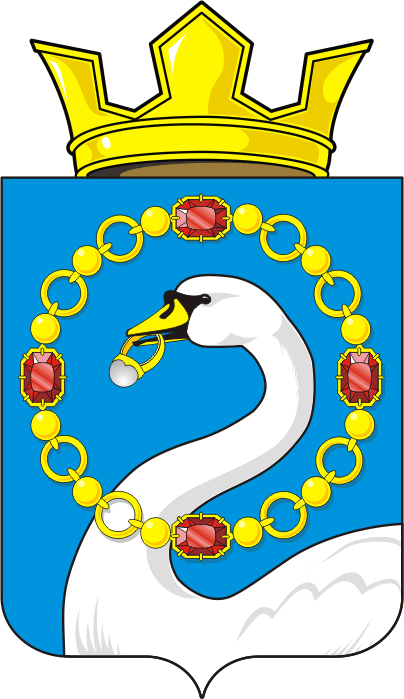 Об  индексации заработной платы